মুক্তিযুদ্ধের সর্বাধিনায়ক বাংলাদেশের প্রথম সেনাপ্রধান মুহম্মদ আতাউল গণি ওসমানীকে ১৬ কোটি মানুষ কেউ মনে রাখিনি ,ভুলে গেছি নীরবে চলে যাচ্ছে তাঁর আজকের জন্মদিন ..... রাষ্ট্রীয় পর্যায় দূরের কথা সামাজিক এবং শিল্প সাহিত্যাঙ্গণের ব্যাক্তিরাও কেউ তাঁকে স্মরণ করেনি। সিলেট ছাড়া কোথাও তাকে নিয়ে ছোট-বড় কোনো রাজনৈতিক দলকে কর্মসূচি নেই।অথচ বাংলাদেশের নাম যতদিন থাকবে ততদিন কর্ণেল ওসমানী নামটি প্রাসঙ্গিক। ইতিহাসের পাতায় পাতায় লেখা থাকবে তাঁর নাম স্বর্নাক্ষরে।কর্ণেল ওসমানী ’৭১ এ যুদ্ধের সময় দেশকে ১১টি সেক্টরে ভাগ করে মুক্তিযুদ্ধের প্রধান সেনাপতির দায়িত্ব পালন করেন।তকে নিয়ে এখন আর তেমন আলোচনা হয় না অথচ তাকে সম্মান জানানোর যোগ্যতা ও আমাদের নেই আজকে এমন একজন মানুষের জন্মদিন, যার নামটি বাদ দিলে আমাদের স্বাধীনতাযুদ্ধের ইতিহাস পুরোটাই অসম্পূর্ণ থেকে যাবে 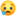 